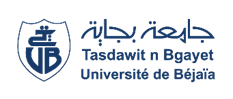 Université Abderrahmane Mira-BejaiaFaculté des Sciences Humaines et SocialesDépartement de Psychologie et OrthophoniePLANNING DES EXAMENS DU 2ème SEMESTRE DE L’ANNEE UNIVERSITAIRE 2021/2022 EN PRÉSENTIELM1 PSYCHOLOGIE CLINIQUEAdministration1ère SEMAINE (22& 26 Mai 2022)1ère SEMAINE (22& 26 Mai 2022)1ère SEMAINE (22& 26 Mai 2022)1ère SEMAINE (22& 26 Mai 2022)1ère SEMAINE (22& 26 Mai 2022)1ère SEMAINE (22& 26 Mai 2022)1ère SEMAINE (22& 26 Mai 2022)ModulesUnités d'enseignements Dates & JoursHorairesEnseignant (e)s chargé (e)s des modulesGroupesLocauxTests Psychologiques2Unité MéthodologiqueLUNDI23/05/202210H30-12H00M. FERGANI 1-2Amphi 39Tests Psychologiques2Unité MéthodologiqueLUNDI23/05/202210H30-12H00M. FERGANI 3-4 +DettesAmphi 40Les Psychothérapies2Unité Fondamentale JEUDI26/05/202210H30-12H00MME. HATEM1-2Amphi 39Les Psychothérapies2Unité Fondamentale JEUDI26/05/202210H30-12H00MME. HATEM3-4 +DettesAmphi 402ème SEMAINE (29-05&01-06 2022)2ème SEMAINE (29-05&01-06 2022)2ème SEMAINE (29-05&01-06 2022)2ème SEMAINE (29-05&01-06 2022)2ème SEMAINE (29-05&01-06 2022)2ème SEMAINE (29-05&01-06 2022)2ème SEMAINE (29-05&01-06 2022)Psycho TraumaUnité FondamentaleLUNDI30/05/202212H30-14H00MME.BENAMSILI1-2Amphi 39Psycho TraumaUnité FondamentaleLUNDI30/05/202212H30-14H00MME.BENAMSILI3-4 +DettesAmphi 40Troubles PsychosomatiquesUnité FondamentaleJEUDI02/06/202212H30-14H00MME. SAHRAOUI1-2Amphi 39Troubles PsychosomatiquesUnité FondamentaleJEUDI02/06/202212H30-14H00MME. SAHRAOUI3-4 +DettesAmphi 403ème SEMAINE (05& 09 Juin 2022)3ème SEMAINE (05& 09 Juin 2022)3ème SEMAINE (05& 09 Juin 2022)3ème SEMAINE (05& 09 Juin 2022)3ème SEMAINE (05& 09 Juin 2022)3ème SEMAINE (05& 09 Juin 2022)3ème SEMAINE (05& 09 Juin 2022)Psychologie Et CriminologieUnité FondamentaleLUNDI    06/06/202210H30-12H00MME. IKARDOUCHENE1-2Amphi 39Psychologie Et CriminologieUnité FondamentaleLUNDI    06/06/202210H30-12H00MME. IKARDOUCHENE3-4 +DettesAmphi 40Etude De Cas Unité MéthodologiqueJEUDI09/06/202210H30-12H00MME. TOUATI1-2Amphi 39Etude De Cas Unité MéthodologiqueJEUDI09/06/202210H30-12H00MME. TOUATI3-4 +DettesAmphi 40